CLINICAL TRIAL REQUEST INTAKE FORMSection C To be completed if the clinical trial involves one or more drugs that are currently publicly funded through NDFP, EBP, EAP, and/or LU, or if there is a possibility that the patient will be treated subsequently with one or more drugs from one of the above funding sources. If neither of these conditions apply, there is no need to fill out Section C and the form with completed Sections A and B can be submitted to clinicaltrials@cancercare.on.ca.	InstructionsThis form facilitates the assessment of the appropriateness of funding drugs in a clinical trial through the publicly funded health care system, as well as funding the  costs of drug administration/delivery. The request will be reviewed jointly by the Systemic Treatment Quality Based Program (ST-QBP) and the New Drug Funding Program (NDFP), where appropriate.Prior to completing the form, please ensure that the request is for a new clinical trial, and:Meets CCO’s definition of a systemic treatment clinical trial: is an intervention to evaluate a systemic anti-cancer drug or biologic which has undergone institutional (peer) review and has obtained (or in the process of obtaining) ethics approval at the institutional or provincial level. Has not previously been reviewed and listed on the webpage; refer to the CCO clinical trials assessment table which can be found on the Systemic Treatment Clinical Trials webpage .   Complete Sections A and B of this form and Section C if appropriate and submit to clinicaltrials@cancercare.on.ca. Sections A and B are required sections and must be completed.Section C is applicable if there is a possibility that the patient will be treated with one or more NDFP, EBP, EAP, and/or LU drug(s) within the trial or subsequent to the trial.For more information, please refer to the Draft Policy 2.0, FAQ’s, and funding eligibility criteria.New Drug Funding Program (NDFP) drugs and indications: https://www.cancercare.on.ca/toolbox/drugs/ndfp/ Evidence Building Program (EBP) drugs and indications:http://www.cancercare.on.ca/toolbox/drugs/ebprogram/Exceptional Access Program (EAP) drugs and indications: http://www.health.gov.on.ca/en/pro/programs/drugs/pdf/frequently_requested_drugs.pdf Limited Use (LU) drugs and indications: https://www.healthinfo.moh.gov.on.ca/formulary/index.jspSECTION A: REQUESTOR INFORMATIONDate: Provincial Applicant Name & Title: E-mail: Phone Number: Submitting Treatment Centre: If Other, Please Specify: Note: CCO only requires one submission for each clinical trial from a provincial clinical trials investigator.SECTION B: CLINICAL TRIAL INFORMATIONClinical Trial Title: Clinical Trial Abbreviation: Examples: KAITLIN, AURA, CATHERINENCT Number: Note: if there is no NCT number associated with the trial, please indicate another ID (e.g. OCT, EudraCT, etc.)Web Link to Trial (if available): Example: Clinicaltrials.govTreatment Intent: Disease Site: If disease site is not listed or multiple disease sites are applicable, please specify: Trial Sponsor: Funding Source(s): Examples: Industry, Cooperative Group (NCIC, OCOG, other), local investigator initiated trialAnticipted Start Date (Month/Year): Please identify the standard of care the patient would receive if not on the clinical trial (options include: supportive care, a specific treatment regimen, etc.): SECTION C: NDFP/EAP/LU DRUG REQUEST INFORMATIONClinical Trial Schema – please provide the schema of the trial (copy and pasted version from the protocol are accepted)Will patients on the clinical trial be treated with an NDFP, EAP, or LU drug?If yes, please complete the table below. Please use one table per drug. If there is more that one drug please click on the drug name box below and click  on the bottom right hand side to insert a new table.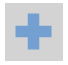 Please provide a description of the anticipated patient management in the following circumstances:Please provide a description of the anticipated patient management in the following circumstances:The patient is withdrawn from study due to excessive toxicityThere is disease progressionThe patient refuses further participation on the trialThere is disease recurrence after the trial is completedPlease answer the following questions with regard to investigational new drugs:Please answer the following questions with regard to investigational new drugs:What is the mechanism of action of the experimental drug?Would cross resistance be anticipated if the most appropriate next treatment included an NDFP/EBP/EAP/LU drug?Is there a possibility that the patient will be treated with an NDFP, EAP, or LU drug subsequent to the completion of the trial? (disease recurrence,disease  progression, trial drug discontinuance for toxicity)If yes, please complete the table below. Please use one table per drug. If there is more that one drug, please click on the drug name box below and click  on the bottom right hand side to insert a new table.SECTION D: FOR CCO USE ONLYDate Received: 